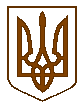 МІНІСТЕРСТВО ФІНАНСІВ  УКРАЇНИНАКАЗвід ____________                                 Київ                                           № ________Про визнання таким, що втратив чинність, наказу Державного казначейства України від 18 грудня 2000 року № 130 Відповідно до статті 56 Бюджетного кодексу України, Закону України «Про бухгалтерський облік та фінансову звітність в Україні», Положення про Міністерство фінансів України, затвердженого постановою Кабінету Міністрів України від 20 серпня 2014 року № 375, НАКАЗУЮ:Визнати таким, що втратив чинність, наказ Державного казначейства України від 18 грудня 2000 року № 130 «Про затвердження типових форм обліку та списання запасів бюджетних установ та інструкції про їх складання», зареєстрований в Міністерстві юстиції України 28 грудня 2000 року за № 962/5183.Департаменту методології бухгалтерського обліку та нормативного забезпечення аудиторської діяльності в установленому порядку забезпечити:подання цього наказу на державну реєстрацію до Міністерства юстиції України;оприлюднення цього наказу. Цей наказ набирає чинності з 01 січня 2021 року, але не раніше дня офіційного опублікування. Контроль за виконанням цього наказу залишаю за собою. Міністр                                                                                      Сергій МАРЧЕНКО